Первый этап республиканской олимпиады по математике8 класс2021/2022 учебный год8.1 Две семьи выехали каждая на машине «Жигули» на прогулку одновременно из одного места. Обе семьи проехали на машинах одинаковые расстояния и вернулись домой в одно и то же время. В пути они отдыхали. Первая семья была в пути в двое больше времени, чем вторая. Вторая была в пути втрое больше времени. Чем отдыхала первая. Какая из этих семей двигалась на машине быстрее ?8.2. Токарь за смену должен выточить 20 деталей. За каждую качественно изготовленную деталь он получит 800 рублей, за бракованную – штраф 500 рублей, за деталь, которую он не успел сделать, – 0 рублей. Сколько деталей изготовил токарь (качественных и бракованных), если за эту смену он получил 1300 рублей?8.3 Дед Мороз решил упаковать подарки по коробкам, чтобы их было удобнее перевозить. Сначала он разложил их по 4 штуки в каждую коробку, потом по 5, затем по 6 и всегда оставался один подарок. Тогда он решил положить в каждую коробку по 7 штук и тогда лишних подарков не осталось. Сколько было подарков, если известно, что их было меньше 400?8.4 Дан параллелограмм АВСD. Биссектрисса угла ВАС пересекает прямую СD в точке Е, а биссектриса угла DАС пересекает прямую ВС в точке F. Докажите, что биссектриса угла ВАD перпендикулярна прямой EF8.5. В таблице размера 3×3 расставлены числа следующим образом Одним ходом разрешается к любым двум числам, стоящим в соседних клетках, прибавить или отнять одно и тоже число (клетки называются соседними, если они имеют общую сторону). Можно ли за несколько ходов получить: а) таблицу, во всех клетках которой стоят нули? б) таблицу, в клетках которой стоят нули и одна единица?Решения 8.1 Две семьи выехали каждая на машине «Жигули» на прогулку одновременно из одного места. Обе семьи проехали на машинах одинаковые расстояния и вернулись домой в одно и то же время. В пути они отдыхали. Первая семья была в пути в двое больше времени, чем вторая. Вторая была в пути втрое больше времени. Чем отдыхала первая. Какая из этих семей двигалась на машине быстрее ?
 Ответ: 
1-я семья: 2х часов - время на езду, у часов - время на отдых.
2-я семья: 3у часов - время на езду, х часов - время на отдых 2х + у = 3у + х; х = 2у.
Вторая семья отдыхала в два раза больше, чем первая следовательно, она ехала быстрее первой.8.2  Пусть x – количество качественно изготовленных деталей, y – бракованных. Тогда 800х-500у=1300 или 8х-5у = 13,  переписав это уравнение в виде8(х+у)=13(1+у) Видно, что число (х+у) делится на 13. С другой стороны, по условию,(х+у) не больше 20. Поэтому  х+у=13, еслих=6, у=7 . Ответ: 13 деталей8.3 Задача сводится к отысканию натурального числа, кратного семи, не превосходящего 400, которое при делении на 4, 5 и 6 дает остаток 1. Это число имеет вид 60𝑛 + 1, где 60 – наименьшее общее кратное чисел 4. 5, 6, 𝑛 ∈ 𝑁, 𝑛 < 7. Подбором находим 𝑛 = 5. Следовательно, подарков было 301.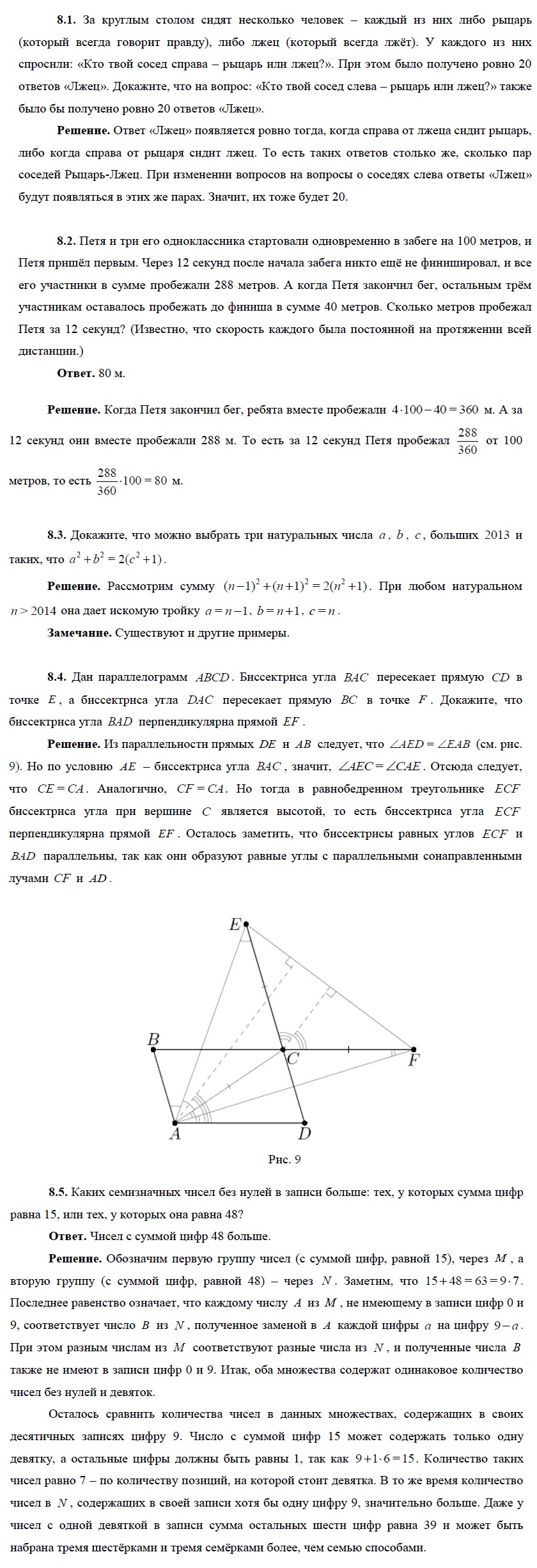 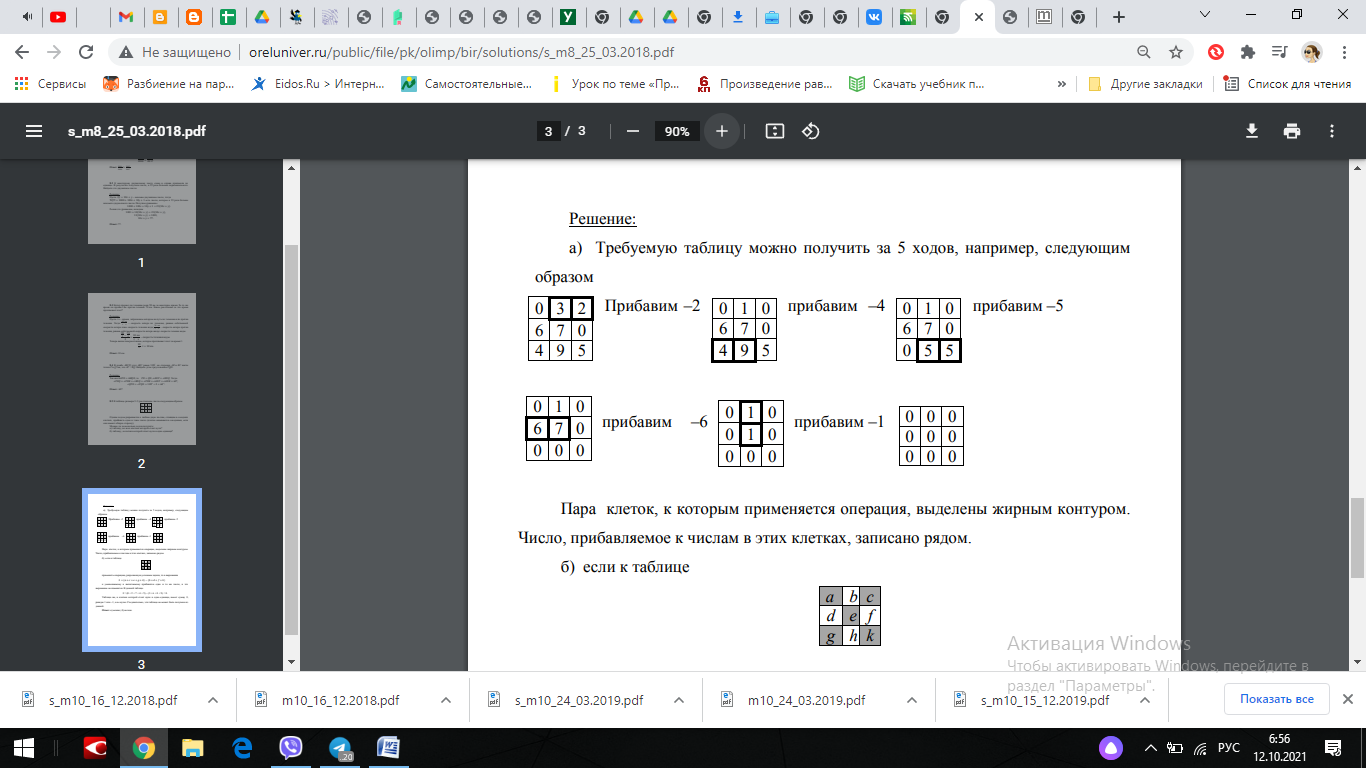 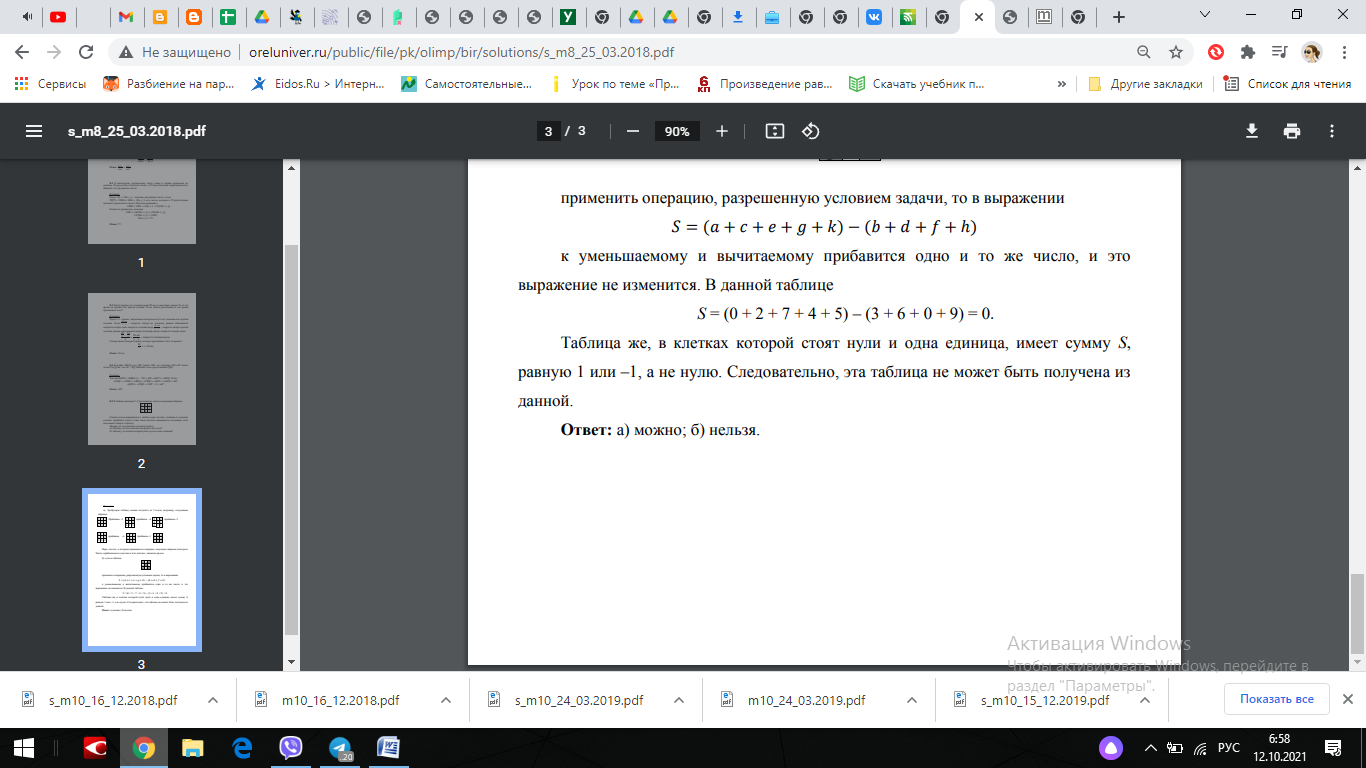 9 класс2021/2022 учебный годДве девочки играют в такую игру: они по очереди отрывают лепестки у ромашки. За один ход можно оторвать либо один лепесток, либо два соседних с самого начала лепестка. Выигрывает девочка, сорвавшая последний лепесток. Докажите, что вторая девочка всегда может выиграть (у ромашки более двух лепестков).Найдите наименьшее значение выражения В прямоугольном треугольнике из вершины прямого угла проведены биссектриса и высота. Биссектриса делит гипотенузу в отношении 1:3. В каком отношении делит гипотенузу высота?При каком значении параметра a уравнение  имеет единственный корень?Докажите, если , то .11 класс2021/2022 учебный годРешите уравнение В параллелограмме ABCD проведена биссектриса угла BAD. K – точка пересечения биссектрисы с диагональю DB, M – точка пересечения биссектрисы со стороной BC. Во сколько раз площадь параллелограмма ABCD больше площади треугольника BKM, если AB:AD=1:3?На координатной плоскости Oxyнарисована парабола . Прямая, проходящая через точку (0;2), пересекает параболу в точках A и B. Найдите величину углаAOB.Действительные числа x и y удовлетворяют равенству . Найдите все возможные значения суммы x+y.Решите неравенство Решение11 классПреобразуем уравнение к виду Сделаем замену . Получим . Возвращаясь к замене, получим: Ответ: Ответ: 24.Точки A и B удовлетворяют системе .Значит, абсциссы точек A и B являются корнями уравнения По теореме косинусов для треугольника AOB косинус угла AOB равен 0, значит искомый угол равен .Ответ: .Обозначим По условию 0==Поэтому возможны два случая:a-3=0, a=x+y=3Ответ: 3;-6.Введем в рассмотрение три вектора . Тогда По неравенству треугольника т. е. . Отсюда получаем равенство , из которого следует, что векторы  коллинеарные. Следовательно, имеем Ответ: 032670495